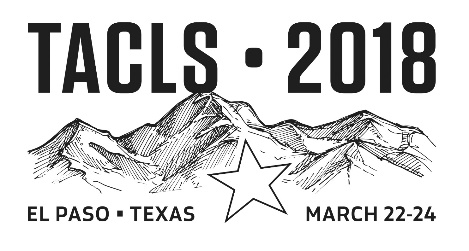 Conference ScheduleWednesday March 21, 20182:00 – 5:00 pm.	Registration : (Pre-function Lobby)3:00 – 7:00 pm. 	Student Bowl3:00 – 7:00 p.m.	Exhibit set up 7:00 – 9:00 p.m.	Student reception Thursday, March 22, 20189:00 – 4:00 		EXHIBITS7:30 am-5:00 pm	Registration (Pre-function Lobby):  Student Bowl Competition 8:45 – 9:00		Welcome and opening remarks 9:00 – 10:00 am.	General Session Frank Wians, PhD, MT(ASCP) Clinical laboratory tests: which  why and what do theresults mean?10:30-11:30 am. 	Breakout Sessions  1. Igor Almeida	Glycan-based Vaccines and Biomarkers for Chaga’s Disease2. Diego Peralta	Xpert® MTB/RIF Ultra: The Next-generation Assay for Tuberculosis Diagnosis  and Rifampin Resistance Detection 3. Liz Rosenbaum	RBC Tansfusion Guidelines – Review of the Evidence11:30 am.-1:20 pm.	Lunch Break1:30-2:20 pm.		Breakout Sessions  1. Rosa Maldonado	Protective  Carbohydrate-base Vaccine for Cutaneous Leshmaniasis                                                   2. Brenda Gonzalez	Fecal Transplants3. Paul Riley		Antiphospholipid Syndrome and Lupus Anticoagulant:  A Case-Based                       		Presentation on Lab Testing Procedure1:30 – 2:25		Lab Olympics2:30-3:25 pm.		Afternoon Break: Dedicated exhibit presentations3:30-4:30 pm.		Breakout Sessions 1. James Li	Instrument-free Multiplexed Detection of Meningitis on Low-cost Microfluidic Biochips2.Souraya Hajjar	An Overview of STD’s, their Prevalence and Management in El Paso County, Texas and their Overall Impact on Public Health3. Jacen Moore	 The Role of Heme Oxygenase in the Pathogenesis of Lupus Nephritis5:00 – 6:00		Lab Olympics7:00 - 9:00 pm.	TACLS Social and Silent Auction Friday, March 23, 20189:00 – 12:00 p.m.	EXHIBTS7:30 am-12:00 pm	Registration (Pre-function Lobby)8:30 am.-12:30 pm.	Student Bowl if needed9:00- 9:50 am. 	Breakout Sessions 1. Jared Jaeger:	Current Concepts in HIV Diagnosis2.Ken Waldrup 	Zoonotic Diseases in Texas3.Dr. Dudrey and    Leticia Spoor              Factor Xa and PTT tests10:00 – 11:00 am.	Breakout Sessions 1.Eduardo Aguila	An Introductory Explanation of LC/MS as Applied in the Clinical Setting and its Use by Pain Providers to Assist in Guiding the Prescription of Pain Killers2. Chris McGowin	Molecular Diagnostics in the Continuum of Women’s Health Care3.Bradford Ray 	Collection, Preparation, Utilization and Lit Review of FFP, Prothrombin                            	Complex Concentrate (PCCs) & ROTEM Practice Pattern 11:00 am-1:00 pm.	Poster Session – set up 8:00 – 9:00 a.m.Presentation and judging 11:00 – 1:0011:00-1:20 pm.	Lunch Break1:30-2:30 pm.		Breakout Sessions  1.George Ndeta	Molecular Bases of Arrested Liver Stage Development of gamma Irradiated Plasmodium yoelii2. Ydania Pezzat	Effectiveness of Flipped  Classroom vs. Traditional Lecture in the CLS                              	Program3. Brent Housenga 	Applied Business Performance System3:00-4:00 pm.		Closing General Session: Frank Wians, PhD, MT(ASCP) Acute Phase Proteins in the Management of Inflammatory Disease. 4:00-5:30 pm.		Awards and TACLS Business MeetingTACLS is approved as a Provider of continuing education programs in the Clinical Laboratory Sciences by the ASCLS P.A.C.E. ® ProgramSaturday, March 24, 2018 8:30 a.m.  TACLS Business meeting